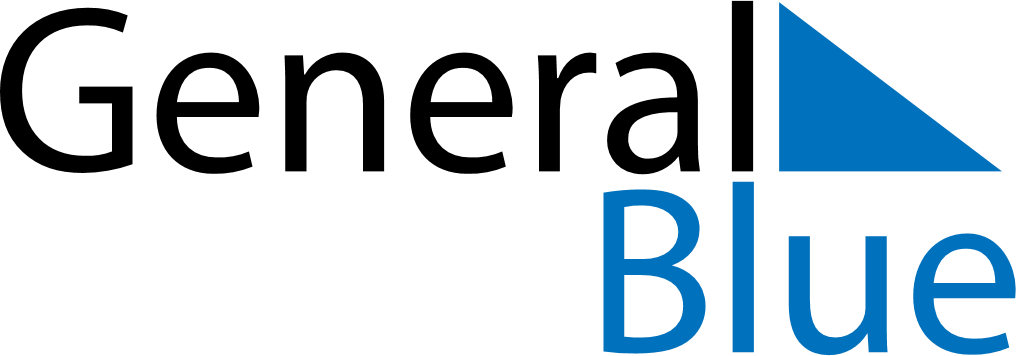 May 2022May 2022May 2022May 2022VietnamVietnamVietnamSundayMondayTuesdayWednesdayThursdayFridayFridaySaturday12345667Labour DayDien Bien Phu Victory Day891011121313141516171819202021Buddha’s BirthdayPresident Ho Chi Minh’s Birthday2223242526272728293031